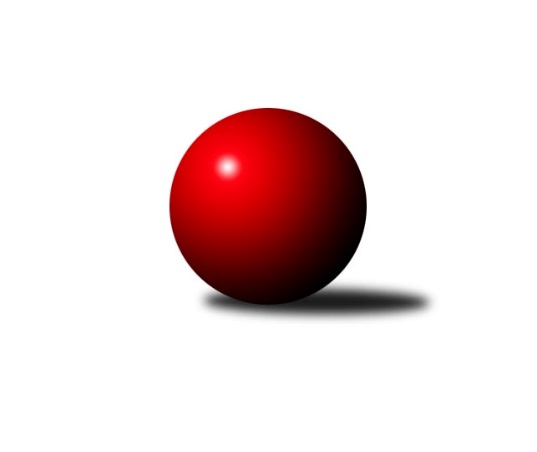 Č.11Ročník 2023/2024	24.5.2024 Krajský přebor OL 2023/2024Statistika 11. kolaTabulka družstev:		družstvo	záp	výh	rem	proh	skore	sety	průměr	body	plné	dorážka	chyby	1.	KK Zábřeh  ˝C˝	11	8	0	3	54.0 : 34.0 	(71.0 : 61.0)	2539	16	1765	773	49.2	2.	KK Jiskra Rýmařov ˝B˝	11	8	0	3	53.0 : 35.0 	(72.5 : 59.5)	2588	16	1767	821	44.3	3.	TJ Prostějov ˝B˝	11	8	0	3	52.0 : 36.0 	(69.0 : 63.0)	2536	16	1761	774	46.2	4.	TJ Břidličná ˝A˝	11	7	0	4	49.0 : 39.0 	(68.0 : 64.0)	2485	14	1740	745	50.3	5.	KK Lipník nad Bečvou ˝A˝	11	6	1	4	54.5 : 33.5 	(72.5 : 59.5)	2495	13	1744	751	46.1	6.	HKK Olomouc D	11	4	1	6	40.5 : 47.5 	(67.5 : 64.5)	2551	9	1769	782	49.6	7.	KK PEPINO Bruntál	11	4	0	7	43.0 : 45.0 	(68.5 : 63.5)	2512	8	1743	769	52.3	8.	Horní Benešov ˝C˝	11	4	0	7	32.0 : 56.0 	(58.0 : 74.0)	2497	8	1754	743	52.5	9.	KS Moravský Beroun	11	3	0	8	32.5 : 55.5 	(59.5 : 72.5)	2483	6	1759	724	53.8	10.	KK Zábřeh D	11	2	0	9	29.5 : 58.5 	(53.5 : 78.5)	2421	4	1698	722	61.2Tabulka doma:		družstvo	záp	výh	rem	proh	skore	sety	průměr	body	maximum	minimum	1.	KK Zábřeh  ˝C˝	5	5	0	0	34.0 : 6.0 	(40.5 : 19.5)	2635	10	2671	2569	2.	KK Lipník nad Bečvou ˝A˝	6	5	0	1	38.0 : 10.0 	(45.5 : 26.5)	2467	10	2591	2350	3.	TJ Prostějov ˝B˝	5	4	0	1	25.0 : 15.0 	(29.5 : 30.5)	2583	8	2702	2458	4.	KK Jiskra Rýmařov ˝B˝	6	4	0	2	26.5 : 21.5 	(34.0 : 38.0)	2622	8	2645	2563	5.	HKK Olomouc D	6	3	1	2	25.0 : 23.0 	(37.5 : 34.5)	2547	7	2607	2479	6.	TJ Břidličná ˝A˝	6	3	0	3	26.0 : 22.0 	(39.0 : 33.0)	2518	6	2608	2454	7.	KS Moravský Beroun	6	3	0	3	24.5 : 23.5 	(35.5 : 36.5)	2534	6	2656	2430	8.	KK PEPINO Bruntál	4	2	0	2	18.0 : 14.0 	(22.5 : 25.5)	2454	4	2518	2373	9.	Horní Benešov ˝C˝	5	2	0	3	17.0 : 23.0 	(26.0 : 34.0)	2598	4	2669	2522	10.	KK Zábřeh D	6	2	0	4	20.5 : 27.5 	(29.5 : 42.5)	2477	4	2538	2339Tabulka venku:		družstvo	záp	výh	rem	proh	skore	sety	průměr	body	maximum	minimum	1.	KK Jiskra Rýmařov ˝B˝	5	4	0	1	26.5 : 13.5 	(38.5 : 21.5)	2579	8	2635	2495	2.	TJ Břidličná ˝A˝	5	4	0	1	23.0 : 17.0 	(29.0 : 31.0)	2479	8	2592	2313	3.	TJ Prostějov ˝B˝	6	4	0	2	27.0 : 21.0 	(39.5 : 32.5)	2528	8	2626	2407	4.	KK Zábřeh  ˝C˝	6	3	0	3	20.0 : 28.0 	(30.5 : 41.5)	2515	6	2655	2362	5.	Horní Benešov ˝C˝	6	2	0	4	15.0 : 33.0 	(32.0 : 40.0)	2480	4	2585	2298	6.	KK PEPINO Bruntál	7	2	0	5	25.0 : 31.0 	(46.0 : 38.0)	2520	4	2697	2266	7.	KK Lipník nad Bečvou ˝A˝	5	1	1	3	16.5 : 23.5 	(27.0 : 33.0)	2502	3	2562	2382	8.	HKK Olomouc D	5	1	0	4	15.5 : 24.5 	(30.0 : 30.0)	2551	2	2658	2499	9.	KK Zábřeh D	5	0	0	5	9.0 : 31.0 	(24.0 : 36.0)	2409	0	2479	2235	10.	KS Moravský Beroun	5	0	0	5	8.0 : 32.0 	(24.0 : 36.0)	2473	0	2560	2305Tabulka podzimní části:		družstvo	záp	výh	rem	proh	skore	sety	průměr	body	doma	venku	1.	KK Jiskra Rýmařov ˝B˝	9	8	0	1	49.0 : 23.0 	(61.5 : 46.5)	2598	16 	4 	0 	1 	4 	0 	0	2.	KK Zábřeh  ˝C˝	9	7	0	2	46.0 : 26.0 	(61.5 : 46.5)	2575	14 	4 	0 	0 	3 	0 	2	3.	TJ Prostějov ˝B˝	9	7	0	2	46.0 : 26.0 	(59.0 : 49.0)	2529	14 	4 	0 	0 	3 	0 	2	4.	TJ Břidličná ˝A˝	9	5	0	4	37.0 : 35.0 	(57.0 : 51.0)	2486	10 	2 	0 	3 	3 	0 	1	5.	KK Lipník nad Bečvou ˝A˝	9	4	1	4	41.0 : 31.0 	(55.0 : 53.0)	2488	9 	4 	0 	1 	0 	1 	3	6.	HKK Olomouc D	9	3	1	5	31.5 : 40.5 	(51.5 : 56.5)	2532	7 	3 	1 	1 	0 	0 	4	7.	KS Moravský Beroun	9	3	0	6	27.5 : 44.5 	(47.5 : 60.5)	2519	6 	3 	0 	2 	0 	0 	4	8.	Horní Benešov ˝C˝	9	3	0	6	27.0 : 45.0 	(49.5 : 58.5)	2485	6 	2 	0 	2 	1 	0 	4	9.	KK PEPINO Bruntál	9	2	0	7	29.0 : 43.0 	(54.0 : 54.0)	2489	4 	1 	0 	2 	1 	0 	5	10.	KK Zábřeh D	9	2	0	7	26.0 : 46.0 	(43.5 : 64.5)	2417	4 	2 	0 	3 	0 	0 	4Tabulka jarní části:		družstvo	záp	výh	rem	proh	skore	sety	průměr	body	doma	venku	1.	KK PEPINO Bruntál	2	2	0	0	14.0 : 2.0 	(14.5 : 9.5)	2535	4 	1 	0 	0 	1 	0 	0 	2.	KK Lipník nad Bečvou ˝A˝	2	2	0	0	13.5 : 2.5 	(17.5 : 6.5)	2558	4 	1 	0 	0 	1 	0 	0 	3.	TJ Břidličná ˝A˝	2	2	0	0	12.0 : 4.0 	(11.0 : 13.0)	2474	4 	1 	0 	0 	1 	0 	0 	4.	HKK Olomouc D	2	1	0	1	9.0 : 7.0 	(16.0 : 8.0)	2569	2 	0 	0 	1 	1 	0 	0 	5.	KK Zábřeh  ˝C˝	2	1	0	1	8.0 : 8.0 	(9.5 : 14.5)	2466	2 	1 	0 	0 	0 	0 	1 	6.	TJ Prostějov ˝B˝	2	1	0	1	6.0 : 10.0 	(10.0 : 14.0)	2534	2 	0 	0 	1 	1 	0 	0 	7.	Horní Benešov ˝C˝	2	1	0	1	5.0 : 11.0 	(8.5 : 15.5)	2561	2 	0 	0 	1 	1 	0 	0 	8.	KS Moravský Beroun	2	0	0	2	5.0 : 11.0 	(12.0 : 12.0)	2422	0 	0 	0 	1 	0 	0 	1 	9.	KK Jiskra Rýmařov ˝B˝	2	0	0	2	4.0 : 12.0 	(11.0 : 13.0)	2529	0 	0 	0 	1 	0 	0 	1 	10.	KK Zábřeh D	2	0	0	2	3.5 : 12.5 	(10.0 : 14.0)	2445	0 	0 	0 	1 	0 	0 	1 Zisk bodů pro družstvo:		jméno hráče	družstvo	body	zápasy	v %	dílčí body	sety	v %	1.	Roman Rolenc 	TJ Prostějov ˝B˝ 	11	/	11	(100%)	18	/	22	(82%)	2.	Jaroslav Peřina 	KK Lipník nad Bečvou ˝A˝ 	10	/	11	(91%)	17	/	22	(77%)	3.	Eva Hradilová 	KK Lipník nad Bečvou ˝A˝ 	9.5	/	11	(86%)	12.5	/	22	(57%)	4.	Zdeněk Fiury ml.	TJ Břidličná ˝A˝ 	9	/	9	(100%)	15	/	18	(83%)	5.	Radek Malíšek 	HKK Olomouc D 	9	/	11	(82%)	14.5	/	22	(66%)	6.	Miluše Kadlecová Rychová 	KK PEPINO Bruntál 	8	/	10	(80%)	14.5	/	20	(73%)	7.	Jiří Zapletal 	TJ Prostějov ˝B˝ 	8	/	10	(80%)	14	/	20	(70%)	8.	Antonín Jašek 	KK Zábřeh D 	8	/	10	(80%)	13	/	20	(65%)	9.	Jaroslav Heblák 	KK Jiskra Rýmařov ˝B˝ 	8	/	11	(73%)	17	/	22	(77%)	10.	Martin Pěnička 	KK Zábřeh  ˝C˝ 	7	/	8	(88%)	12	/	16	(75%)	11.	Ivo Mrhal ml.	TJ Břidličná ˝A˝ 	7	/	10	(70%)	12	/	20	(60%)	12.	Josef Novotný 	KK PEPINO Bruntál 	7	/	11	(64%)	13	/	22	(59%)	13.	Lukáš Janalík 	KK PEPINO Bruntál 	6	/	8	(75%)	11.5	/	16	(72%)	14.	Valerie Langerová 	KK Zábřeh  ˝C˝ 	6	/	8	(75%)	11	/	16	(69%)	15.	Tomáš Fiury 	TJ Břidličná ˝A˝ 	6	/	8	(75%)	10	/	16	(63%)	16.	Petr Hendrych 	KK Lipník nad Bečvou ˝A˝ 	6	/	9	(67%)	12.5	/	18	(69%)	17.	Martin Sekanina 	KK Lipník nad Bečvou ˝A˝ 	6	/	9	(67%)	11	/	18	(61%)	18.	Jaromír Hendrych 	Horní Benešov ˝C˝ 	6	/	9	(67%)	9.5	/	18	(53%)	19.	Martin Kovář 	KK Jiskra Rýmařov ˝B˝ 	6	/	9	(67%)	9	/	18	(50%)	20.	Zdeněk Chmela ml.	KS Moravský Beroun  	6	/	10	(60%)	12	/	20	(60%)	21.	Tomáš Janalík 	KK PEPINO Bruntál 	6	/	10	(60%)	12	/	20	(60%)	22.	Jan Mlčák 	KK PEPINO Bruntál 	6	/	10	(60%)	9.5	/	20	(48%)	23.	Miroslav Zálešák 	KS Moravský Beroun  	5.5	/	10	(55%)	10	/	20	(50%)	24.	Václav Kovařík 	TJ Prostějov ˝B˝ 	5	/	10	(50%)	11	/	20	(55%)	25.	Miroslav Štěpán 	KK Zábřeh  ˝C˝ 	5	/	10	(50%)	8.5	/	20	(43%)	26.	Josef Veselý 	TJ Břidličná ˝A˝ 	5	/	11	(45%)	12	/	22	(55%)	27.	Radek Hejtman 	HKK Olomouc D 	5	/	11	(45%)	12	/	22	(55%)	28.	Miroslav Plachý 	TJ Prostějov ˝B˝ 	5	/	11	(45%)	9	/	22	(41%)	29.	Vilém Berger 	TJ Břidličná ˝A˝ 	5	/	11	(45%)	9	/	22	(41%)	30.	Jaroslav Jílek 	KK Zábřeh D 	4.5	/	8	(56%)	8	/	16	(50%)	31.	Jiří Polášek 	KK Jiskra Rýmařov ˝B˝ 	4.5	/	11	(41%)	10	/	22	(45%)	32.	Erik Košťiál 	KK Zábřeh  ˝C˝ 	4	/	5	(80%)	4	/	10	(40%)	33.	Jiří Srovnal 	KK Zábřeh  ˝C˝ 	4	/	7	(57%)	9	/	14	(64%)	34.	Lukáš Krejčí 	KK Zábřeh  ˝C˝ 	4	/	7	(57%)	7.5	/	14	(54%)	35.	František Langer 	KK Zábřeh D 	4	/	7	(57%)	7	/	14	(50%)	36.	Tomáš Ondráček 	KK Zábřeh  ˝C˝ 	4	/	8	(50%)	10	/	16	(63%)	37.	Romana Valová 	KK Jiskra Rýmařov ˝B˝ 	4	/	8	(50%)	7.5	/	16	(47%)	38.	Petr Mandl 	HKK Olomouc D 	4	/	9	(44%)	11	/	18	(61%)	39.	Daniel Herold 	KS Moravský Beroun  	4	/	9	(44%)	10	/	18	(56%)	40.	Erich Retek 	KS Moravský Beroun  	4	/	9	(44%)	6.5	/	18	(36%)	41.	Jan Špalek 	KK Lipník nad Bečvou ˝A˝ 	4	/	11	(36%)	7.5	/	22	(34%)	42.	Josef Jurda 	TJ Prostějov ˝B˝ 	4	/	11	(36%)	6	/	22	(27%)	43.	Milan Sekanina 	HKK Olomouc D 	3.5	/	7	(50%)	10	/	14	(71%)	44.	Michal Ihnát 	KK Jiskra Rýmařov ˝B˝ 	3.5	/	8	(44%)	5	/	16	(31%)	45.	Michal Klich 	Horní Benešov ˝C˝ 	3	/	4	(75%)	6	/	8	(75%)	46.	Ladislav Mandák 	KK Lipník nad Bečvou ˝A˝ 	3	/	4	(75%)	4	/	8	(50%)	47.	Daniel Duškevič 	Horní Benešov ˝C˝ 	3	/	5	(60%)	3	/	10	(30%)	48.	Jakub Hendrych 	Horní Benešov ˝C˝ 	3	/	6	(50%)	8	/	12	(67%)	49.	Pavel Konštacký 	KK Jiskra Rýmařov ˝B˝ 	3	/	6	(50%)	5	/	12	(42%)	50.	Josef Pilatík 	KK Jiskra Rýmařov ˝B˝ 	3	/	7	(43%)	9	/	14	(64%)	51.	Michal Svoboda 	HKK Olomouc D 	3	/	8	(38%)	7	/	16	(44%)	52.	Martin Kopecký 	KK Zábřeh D 	3	/	9	(33%)	9	/	18	(50%)	53.	Daniel Krchov 	KS Moravský Beroun  	3	/	9	(33%)	8	/	18	(44%)	54.	Miroslav Pokorný 	KK Zábřeh D 	3	/	9	(33%)	6.5	/	18	(36%)	55.	Richard Janalík 	KK PEPINO Bruntál 	3	/	10	(30%)	5	/	20	(25%)	56.	Pavla Hendrychová 	Horní Benešov ˝C˝ 	3	/	11	(27%)	8.5	/	22	(39%)	57.	Pavel Švan 	KK Jiskra Rýmařov ˝B˝ 	2	/	2	(100%)	4	/	4	(100%)	58.	Jaroslav Koppa 	KK Lipník nad Bečvou ˝A˝ 	2	/	3	(67%)	4	/	6	(67%)	59.	Vojtěch Kolla 	HKK Olomouc D 	2	/	3	(67%)	4	/	6	(67%)	60.	Miroslav Bodanský 	KK Zábřeh  ˝C˝ 	2	/	5	(40%)	3	/	10	(30%)	61.	Martin Vitásek 	KK Zábřeh  ˝C˝ 	2	/	6	(33%)	6	/	12	(50%)	62.	Zdeněk Chmela st.	KS Moravský Beroun  	2	/	6	(33%)	6	/	12	(50%)	63.	Zdeněk Žanda 	Horní Benešov ˝C˝ 	2	/	6	(33%)	6	/	12	(50%)	64.	Zdeněk Smrža 	Horní Benešov ˝C˝ 	2	/	6	(33%)	5	/	12	(42%)	65.	Vlastimil Hejtman 	HKK Olomouc D 	2	/	7	(29%)	5	/	14	(36%)	66.	Aleš Horák 	KK Zábřeh D 	2	/	7	(29%)	5	/	14	(36%)	67.	David Rozsypal 	TJ Prostějov ˝B˝ 	2	/	10	(20%)	9	/	20	(45%)	68.	Miloslav Krchov 	KS Moravský Beroun  	2	/	10	(20%)	6	/	20	(30%)	69.	Tomáš Chárník 	KK Jiskra Rýmařov ˝B˝ 	1	/	1	(100%)	2	/	2	(100%)	70.	Petr Vavřík 	TJ Prostějov ˝B˝ 	1	/	1	(100%)	2	/	2	(100%)	71.	Stanislav Lichnovský 	KK Jiskra Rýmařov ˝B˝ 	1	/	1	(100%)	2	/	2	(100%)	72.	Leoš Řepka 	TJ Břidličná ˝A˝ 	1	/	1	(100%)	1.5	/	2	(75%)	73.	Petr Charník 	KK Jiskra Rýmařov ˝B˝ 	1	/	1	(100%)	1	/	2	(50%)	74.	Vítězslav Kadlec 	KK PEPINO Bruntál 	1	/	1	(100%)	1	/	2	(50%)	75.	Kamila Macíková 	KK Lipník nad Bečvou ˝A˝ 	1	/	1	(100%)	1	/	2	(50%)	76.	Miroslav Smékal 	TJ Břidličná ˝A˝ 	1	/	2	(50%)	1	/	4	(25%)	77.	Kateřina Hájková 	KK Lipník nad Bečvou ˝A˝ 	1	/	3	(33%)	2	/	6	(33%)	78.	Jaroslav Zelinka 	TJ Břidličná ˝A˝ 	1	/	3	(33%)	2	/	6	(33%)	79.	David Láčík 	Horní Benešov ˝C˝ 	1	/	6	(17%)	6	/	12	(50%)	80.	Jiří Neuwirth 	KK Zábřeh D 	1	/	6	(17%)	4	/	12	(33%)	81.	Martin Švrčina 	Horní Benešov ˝C˝ 	1	/	7	(14%)	3	/	14	(21%)	82.	Anna Dosedělová 	TJ Břidličná ˝A˝ 	0	/	1	(0%)	1	/	2	(50%)	83.	Michal Dolejš 	KK Lipník nad Bečvou ˝A˝ 	0	/	1	(0%)	1	/	2	(50%)	84.	Miroslav Machalíček 	HKK Olomouc D 	0	/	1	(0%)	1	/	2	(50%)	85.	František Ocelák 	KK PEPINO Bruntál 	0	/	1	(0%)	1	/	2	(50%)	86.	Tomáš Zbořil 	Horní Benešov ˝C˝ 	0	/	1	(0%)	1	/	2	(50%)	87.	Aneta Krzystková 	HKK Olomouc D 	0	/	1	(0%)	0	/	2	(0%)	88.	Hana Zálešáková 	KS Moravský Beroun  	0	/	1	(0%)	0	/	2	(0%)	89.	Josef Čapka 	TJ Prostějov ˝B˝ 	0	/	1	(0%)	0	/	2	(0%)	90.	Jan Černohous 	TJ Prostějov ˝B˝ 	0	/	1	(0%)	0	/	2	(0%)	91.	Jiří Kolář 	KK Lipník nad Bečvou ˝A˝ 	0	/	1	(0%)	0	/	2	(0%)	92.	Dagmar Jílková 	KK Zábřeh D 	0	/	2	(0%)	0	/	4	(0%)	93.	Josef Bednář 	KK Zábřeh D 	0	/	2	(0%)	0	/	4	(0%)	94.	Vojtěch Onderka 	KK Lipník nad Bečvou ˝A˝ 	0	/	2	(0%)	0	/	4	(0%)	95.	Zdeňka Habartová 	Horní Benešov ˝C˝ 	0	/	2	(0%)	0	/	4	(0%)	96.	Věra Urbášková 	KK Zábřeh D 	0	/	5	(0%)	1	/	10	(10%)	97.	Petra Buráňová 	KK PEPINO Bruntál 	0	/	5	(0%)	1	/	10	(10%)	98.	Petr Cvrček 	HKK Olomouc D 	0	/	8	(0%)	3	/	16	(19%)	99.	Ivo Mrhal 	TJ Břidličná ˝A˝ 	0	/	10	(0%)	4.5	/	20	(23%)Průměry na kuželnách:		kuželna	průměr	plné	dorážka	chyby	výkon na hráče	1.	KK Jiskra Rýmařov, 1-4	2598	1816	781	49.8	(433.1)	2.	 Horní Benešov, 1-4	2595	1798	796	54.6	(432.5)	3.	TJ  Prostějov, 1-4	2561	1784	776	52.5	(426.9)	4.	KK Zábřeh, 1-4	2541	1775	765	50.2	(423.6)	5.	KS Moravský Beroun, 1-2	2532	1759	773	48.0	(422.1)	6.	HKK Olomouc, 1-4	2517	1753	764	50.5	(419.6)	7.	TJ Kovohutě Břidličná, 1-2	2511	1748	762	45.6	(418.5)	8.	KK Pepino Bruntál, 1-2	2442	1715	727	55.1	(407.1)	9.	KK Lipník nad Bečvou, 1-2	2390	1677	713	51.3	(398.4)Nejlepší výkony na kuželnách:KK Jiskra Rýmařov, 1-4KK Zábřeh  ˝C˝	2655	7. kolo	Martin Pěnička 	KK Zábřeh  ˝C˝	478	7. koloKK Jiskra Rýmařov ˝B˝	2645	5. kolo	Josef Pilatík 	KK Jiskra Rýmařov ˝B˝	476	7. koloKK Jiskra Rýmařov ˝B˝	2634	7. kolo	Radek Malíšek 	HKK Olomouc D	476	5. koloKK Jiskra Rýmařov ˝B˝	2634	2. kolo	Jiří Polášek 	KK Jiskra Rýmařov ˝B˝	475	5. koloKK Jiskra Rýmařov ˝B˝	2632	1. kolo	Eva Hradilová 	KK Lipník nad Bečvou ˝A˝	466	3. koloKK Jiskra Rýmařov ˝B˝	2622	3. kolo	Jiří Srovnal 	KK Zábřeh  ˝C˝	463	7. koloHorní Benešov ˝C˝	2585	10. kolo	Michal Ihnát 	KK Jiskra Rýmařov ˝B˝	462	5. koloHKK Olomouc D	2570	5. kolo	Milan Sekanina 	HKK Olomouc D	462	5. koloTJ Prostějov ˝B˝	2566	2. kolo	Jiří Polášek 	KK Jiskra Rýmařov ˝B˝	462	2. koloKK Jiskra Rýmařov ˝B˝	2563	10. kolo	Tomáš Janalík 	KK PEPINO Bruntál	461	1. kolo Horní Benešov, 1-4KK PEPINO Bruntál	2697	11. kolo	Miluše Kadlecová Rychová 	KK PEPINO Bruntál	485	11. koloHorní Benešov ˝C˝	2669	3. kolo	František Langer 	KK Zábřeh D	485	3. koloHorní Benešov ˝C˝	2645	6. kolo	Jakub Hendrych 	Horní Benešov ˝C˝	474	6. koloKK Jiskra Rýmařov ˝B˝	2635	8. kolo	Vilém Berger 	TJ Břidličná ˝A˝	469	1. koloHorní Benešov ˝C˝	2616	8. kolo	Michal Klich 	Horní Benešov ˝C˝	468	3. koloTJ Břidličná ˝A˝	2592	1. kolo	Michal Klich 	Horní Benešov ˝C˝	467	6. koloKS Moravský Beroun 	2560	6. kolo	Lukáš Janalík 	KK PEPINO Bruntál	464	11. koloHorní Benešov ˝C˝	2536	11. kolo	Antonín Jašek 	KK Zábřeh D	462	3. koloHorní Benešov ˝C˝	2522	1. kolo	Pavla Hendrychová 	Horní Benešov ˝C˝	459	3. koloKK Zábřeh D	2479	3. kolo	Romana Valová 	KK Jiskra Rýmařov ˝B˝	457	8. koloTJ  Prostějov, 1-4TJ Prostějov ˝B˝	2702	7. kolo	Roman Rolenc 	TJ Prostějov ˝B˝	491	3. koloTJ Prostějov ˝B˝	2673	3. kolo	Jiří Zapletal 	TJ Prostějov ˝B˝	484	9. koloHKK Olomouc D	2658	10. kolo	Jiří Zapletal 	TJ Prostějov ˝B˝	478	5. koloKS Moravský Beroun 	2558	7. kolo	Jan Mlčák 	KK PEPINO Bruntál	476	9. koloTJ Prostějov ˝B˝	2546	5. kolo	Radek Hejtman 	HKK Olomouc D	469	10. koloTJ Prostějov ˝B˝	2536	9. kolo	Jiří Zapletal 	TJ Prostějov ˝B˝	468	7. koloKK Zábřeh  ˝C˝	2530	3. kolo	Radek Malíšek 	HKK Olomouc D	464	10. koloKK PEPINO Bruntál	2494	9. kolo	Roman Rolenc 	TJ Prostějov ˝B˝	463	9. koloTJ Prostějov ˝B˝	2458	10. kolo	Petr Vavřík 	TJ Prostějov ˝B˝	463	7. koloHorní Benešov ˝C˝	2458	5. kolo	Václav Kovařík 	TJ Prostějov ˝B˝	460	7. koloKK Zábřeh, 1-4KK Zábřeh  ˝C˝	2671	1. kolo	Martin Pěnička 	KK Zábřeh  ˝C˝	484	6. koloKK Zábřeh  ˝C˝	2663	4. kolo	Jiří Srovnal 	KK Zábřeh  ˝C˝	482	4. koloKK Zábřeh  ˝C˝	2643	6. kolo	Roman Rolenc 	TJ Prostějov ˝B˝	478	1. koloKK Zábřeh  ˝C˝	2630	8. kolo	Miroslav Štěpán 	KK Zábřeh  ˝C˝	470	8. koloTJ Prostějov ˝B˝	2626	1. kolo	Martin Kopecký 	KK Zábřeh D	467	1. koloKK PEPINO Bruntál	2577	6. kolo	Jiří Srovnal 	KK Zábřeh  ˝C˝	467	1. koloKK Jiskra Rýmařov ˝B˝	2570	6. kolo	František Langer 	KK Zábřeh D	466	1. koloKK Zábřeh  ˝C˝	2569	11. kolo	Eva Hradilová 	KK Lipník nad Bečvou ˝A˝	465	8. koloKK Lipník nad Bečvou ˝A˝	2560	11. kolo	Josef Jurda 	TJ Prostějov ˝B˝	462	1. koloHorní Benešov ˝C˝	2552	4. kolo	Petr Hendrych 	KK Lipník nad Bečvou ˝A˝	461	11. koloKS Moravský Beroun, 1-2KS Moravský Beroun 	2656	8. kolo	Zdeněk Chmela ml.	KS Moravský Beroun 	485	8. koloTJ Prostějov ˝B˝	2609	11. kolo	Miroslav Plachý 	TJ Prostějov ˝B˝	474	11. koloKK Jiskra Rýmařov ˝B˝	2586	9. kolo	Daniel Krchov 	KS Moravský Beroun 	466	8. koloKS Moravský Beroun 	2560	3. kolo	Martin Kovář 	KK Jiskra Rýmařov ˝B˝	459	9. koloKK PEPINO Bruntál	2558	8. kolo	Jiří Zapletal 	TJ Prostějov ˝B˝	459	11. koloKK Zábřeh  ˝C˝	2553	5. kolo	Tomáš Janalík 	KK PEPINO Bruntál	454	8. koloKS Moravský Beroun 	2550	9. kolo	Miluše Kadlecová Rychová 	KK PEPINO Bruntál	452	8. koloKS Moravský Beroun 	2538	11. kolo	Martin Pěnička 	KK Zábřeh  ˝C˝	448	5. koloHKK Olomouc D	2499	3. kolo	Erich Retek 	KS Moravský Beroun 	446	3. koloKS Moravský Beroun 	2470	5. kolo	Daniel Herold 	KS Moravský Beroun 	442	9. koloHKK Olomouc, 1-4HKK Olomouc D	2607	8. kolo	Milan Sekanina 	HKK Olomouc D	493	2. koloHKK Olomouc D	2565	4. kolo	Radek Hejtman 	HKK Olomouc D	466	8. koloHKK Olomouc D	2554	2. kolo	Josef Veselý 	TJ Břidličná ˝A˝	461	11. koloHKK Olomouc D	2543	9. kolo	Jaromír Hendrych 	Horní Benešov ˝C˝	460	2. koloKK PEPINO Bruntál	2537	4. kolo	Petr Mandl 	HKK Olomouc D	459	8. koloHKK Olomouc D	2536	6. kolo	Radek Hejtman 	HKK Olomouc D	456	6. koloKK Lipník nad Bečvou ˝A˝	2517	6. kolo	Antonín Jašek 	KK Zábřeh D	453	9. koloTJ Břidličná ˝A˝	2494	11. kolo	Radek Malíšek 	HKK Olomouc D	452	9. koloHorní Benešov ˝C˝	2490	2. kolo	Michal Klich 	Horní Benešov ˝C˝	451	2. koloHKK Olomouc D	2479	11. kolo	Miluše Kadlecová Rychová 	KK PEPINO Bruntál	450	4. koloTJ Kovohutě Břidličná, 1-2TJ Břidličná ˝A˝	2608	2. kolo	Zdeněk Fiury ml.	TJ Břidličná ˝A˝	465	4. koloKK Jiskra Rýmařov ˝B˝	2564	4. kolo	Josef Veselý 	TJ Břidličná ˝A˝	457	7. koloTJ Břidličná ˝A˝	2540	4. kolo	Radek Malíšek 	HKK Olomouc D	456	7. koloTJ Břidličná ˝A˝	2531	7. kolo	Jiří Polášek 	KK Jiskra Rýmařov ˝B˝	455	4. koloHKK Olomouc D	2527	7. kolo	Vilém Berger 	TJ Břidličná ˝A˝	454	2. koloKK Zábřeh  ˝C˝	2524	9. kolo	Martin Vitásek 	KK Zábřeh  ˝C˝	451	9. koloTJ Prostějov ˝B˝	2520	6. kolo	Tomáš Fiury 	TJ Břidličná ˝A˝	451	7. koloTJ Břidličná ˝A˝	2495	9. kolo	Zdeněk Fiury ml.	TJ Břidličná ˝A˝	450	10. koloTJ Břidličná ˝A˝	2478	6. kolo	Milan Sekanina 	HKK Olomouc D	449	7. koloTJ Břidličná ˝A˝	2454	10. kolo	Miroslav Plachý 	TJ Prostějov ˝B˝	444	6. koloKK Pepino Bruntál, 1-2KK PEPINO Bruntál	2518	5. kolo	Lukáš Janalík 	KK PEPINO Bruntál	483	7. koloHorní Benešov ˝C˝	2499	7. kolo	Jakub Hendrych 	Horní Benešov ˝C˝	452	7. koloTJ Břidličná ˝A˝	2483	3. kolo	Jan Mlčák 	KK PEPINO Bruntál	451	3. koloKK PEPINO Bruntál	2476	3. kolo	Vilém Berger 	TJ Břidličná ˝A˝	449	3. koloKK PEPINO Bruntál	2448	7. kolo	Jan Mlčák 	KK PEPINO Bruntál	443	10. koloKK Zábřeh D	2439	5. kolo	Daniel Krchov 	KS Moravský Beroun 	442	10. koloKK PEPINO Bruntál	2373	10. kolo	Zdeněk Fiury ml.	TJ Břidličná ˝A˝	442	3. koloKS Moravský Beroun 	2305	10. kolo	David Láčík 	Horní Benešov ˝C˝	442	7. kolo		. kolo	Aleš Horák 	KK Zábřeh D	441	5. kolo		. kolo	Josef Novotný 	KK PEPINO Bruntál	441	5. koloKK Lipník nad Bečvou, 1-2KK Lipník nad Bečvou ˝A˝	2591	7. kolo	Eva Hradilová 	KK Lipník nad Bečvou ˝A˝	458	7. koloKK Lipník nad Bečvou ˝A˝	2556	10. kolo	Jaroslav Peřina 	KK Lipník nad Bečvou ˝A˝	447	10. koloKK Lipník nad Bečvou ˝A˝	2489	9. kolo	Jaroslav Peřina 	KK Lipník nad Bečvou ˝A˝	445	5. koloKK Lipník nad Bečvou ˝A˝	2459	5. kolo	Jaroslav Peřina 	KK Lipník nad Bečvou ˝A˝	445	9. koloTJ Prostějov ˝B˝	2407	4. kolo	Tomáš Janalík 	KK PEPINO Bruntál	443	2. koloKK Zábřeh  ˝C˝	2362	10. kolo	Eva Hradilová 	KK Lipník nad Bečvou ˝A˝	440	2. koloKK Lipník nad Bečvou ˝A˝	2356	4. kolo	Eva Hradilová 	KK Lipník nad Bečvou ˝A˝	440	10. koloKK Lipník nad Bečvou ˝A˝	2350	2. kolo	Ladislav Mandák 	KK Lipník nad Bečvou ˝A˝	440	7. koloTJ Břidličná ˝A˝	2313	5. kolo	Petr Hendrych 	KK Lipník nad Bečvou ˝A˝	438	10. koloHorní Benešov ˝C˝	2298	9. kolo	Martin Sekanina 	KK Lipník nad Bečvou ˝A˝	436	10. koloČetnost výsledků:	8.0 : 0.0	3x	7.0 : 1.0	6x	6.0 : 2.0	17x	5.5 : 2.5	1x	5.0 : 3.0	6x	4.0 : 4.0	1x	3.0 : 5.0	10x	2.0 : 6.0	6x	1.5 : 6.5	2x	1.0 : 7.0	2x	0.0 : 8.0	1x